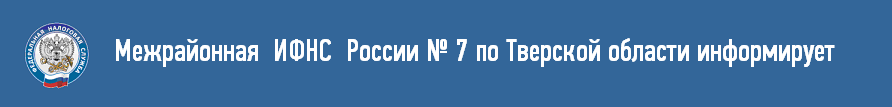 До наступления срока уплаты имущественных налогов осталось 18 дней!Гражданам необходимо уплатить имущественные налоги не позднее              3 декабря 2018 года. Пользователям сервиса «Личный кабинет налогоплательщика для физических лиц» налоговое уведомление направляется только в электронном виде. Налогоплательщикам, не имеющим «Личного кабинета», уведомления были направлены заказными письмами по почте. При неполучении налогового уведомления рекомендуем налогоплательщикам обратиться в любой налоговый орган или с заявлением в МФЦ «Мои документы».Оплатить налоги можно в банковских отделениях; в отделениях федеральной почтовой службы, в Личном кабинете налогоплательщика; с помощью портала Госуслуг.В «Личном кабинете налогоплательщика для физических лиц» имущественные налоги можно оплатить банковской картой, выбрав способ оплаты – «банковской картой», далее дать согласие на обработку персональных данных, ввести реквизиты карты и оплатить. 